SMLOUVA O DÍLOuzavřená podle ustanovení § 2586 ve spojení s § 2371 a násl. zákona č. 89/2012 Sb., občanský zákoník, ve znění pozdějších předpisů (dále jen ”Občanský zákoník" nebo „OZ”) mezi následujícími smluvními stranami (dále jen „Smlouva"):Smluvní strany(dále jen „objednatel”)a jméno a příjmení, název, či obchodní firmasídlo:	Ing. Adam Kašing zapsaná(ý) v obchodním rejstříku vedeném . soudem v oddíl , vložka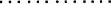 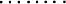 (dále jen „zhotovitel”) dále také obecně „smluvní strany”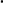 Il.Základní ustanovení1  Smluvní strany se v souladu s ustanoveními obchodního zákoníku, ve znění pozdějších předpisů dohodly, že se rozsah a obsah vzájemných práv a povinností z této smlouvy vyplývajících bude řídit příslušnými ustanoveními citovaného zákoníku.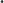 Smluvní strany prohlašují, že údaje uvedené v čl. l. této smlouvy a taktéž oprávnění k podnikání jsou v souladu s právní skutečností v době uzavření smlouvy. Smluvní strany prohlašují, že osoby podepisující tuto smlouvu jsou k tomuto úkonu oprávněny.Smluvní strany se zavazují, že zástupci smluvních stran, podepisující tuto smlouvu, změny svých identifikačních údajů písemně oznámí (s ověřeným podpisem) bez prodlení druhé smluvní straně.Písemné oznámení o změně identifikačních údajů smluvní strana zašle k rukám osoby pověřené zastupováním druhé Smluvní strany ve věcech technických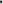 Písemné oznámení o změně zástupce Smluvní strany, podepisujícího tuto smlouvu, smluvní strana doloží dokladem o volbě nebo jmenování.V písemném oznámení smluvní strana vždy uvede odkaz na číslo smlouvy a datum účinnosti oznamované změny.Zhotovitel se zavazuje, že má po celou dobu účinnosti této smlouvy sjednánu pojistnou smlouvu pro případ způsobení škody ve výši min. 2 mil. Kč bez DPH, kterou kdykoliv na požádání předloží zástupci objednatele k nahlédnutí.Zhotovitel prohlašuje, že je odborně způsobilý k zajištění předmětu smlouvy a že je pojištěn po celou dobu platnosti a účinnosti smlouvy o dílo.Smluvní strany prohlašují, že předmět smlouvy není plněním nemožným a že tuto smlouvu uzavřely po pečlivém zvážení všech možných důsledků.Smluvní strany prohlašují, že zhotovitel byl vybrán na základě výběrového řízení na veřejnou zakázku objednatele.2.67. Účelem uzavření smlouvy jsou projektové a další související či navazující práce pro stavbu objednatele s názvem „Rekonstrukce letního kina AMFI za DK Poklad”, dále jen projekt.Předmět díla3.1 . Touto smlouvou o dílo se zhotovitel zavazuje provést pro objednatele služby a zhotovit dílo, tj.:  3.1 .1  vypracování dokumentace pro vydání společného povolení (DSP) vč. soupisu stavebních prací, dodávek a služeb s výkazem výměr k projektu dle zákona č. 183/2006 Sb., o územním plánování a stavebním řádu (stavební zákon) a vyhlášky č. 499/2006 Sb., o dokumentaci staveb,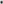 3.1 .2. výškopisné a polohopisné zaměření3.1 .3. výkon související inženýrské činnosti tj. projednání DSP s dotčenými orgány a organizacemi státní správy vč. zajištění stanovisek dotčených orgánů, majitelů sítí atd. pro vydání společného povolení, zpracování a podání žádosti o vydání společného povolení u příslušného stavebního úřadu, vč. zajištění vydání společného povolení s nabytím právní moci,3.1 .4. vypracování dokumentace pro provedení stavby (DPS) vč. soupisu stavebních prací, dodávek a služeb s výkazem výměr dle zákona č. 183/2006 Sb., o územním plánování a stavebním řádu (stavební zákon), vyhlášky č. 499/2006 Sb., o dokumentaci staveb, vyhlášky č. 169/2016 Sb., o stanovení rozsahu dokumentace veřejné zakázky na stavební práce a soupisu stavebních prací, dodávek a služeb s výkazem výměr a zákona č. 134/2016 Sb., o zadávání veřejných zakázek,1 .5. výkon autorského dozoru projektanta dle stavebního zákona — autorský dozor bude probíhat průběžně, dle potřeby — předpokládaný výkon činnosti v rozsahu 20 hodin.Pro zpracování projektových dokumentací jsou podkladem původní stavební výkresy nalezené v archivu a prohlídka na místě samém.Projektové dokumentace budou použity jako podklad pro výběr zhotovitele stavby.Rozsah projektu dle SOD je stanoven dle bodů cenové nabídky, která je přílohou této smlouvy.V projektových dokumentacích a v soupisech stavebních prací, dodávek a služeb s výkazy výměr nesmí být použity obchodní názvy materiálů, výrobků, zařízení. názvy firem nebo jmen a příjmení.Výstupy díla v podobě vypracovaných projektových dokumentací a hydrogeologického průzkumu budou předány objednateli vždy v 3 x paré v tištěných vyhotoveních a v 1 x paré v elektronické podobě (formáty: výkresy v .pdf a .dwg, textové části v .pdf a .doc, vyjádření v .pdf, soupis stavebních prací, dodávek a služeb s výkazem výměr v .xls či obdobném formátu).objektové dokumentace budou předány objednateli vždy v 3 x paré v tištěných vyhotoveních a 1 x paré v elektronické podobě (formáty: výkresy v .pdf a .dwg, textové části v .pdf a .doc, vyjádření v .pdf, soupis stavebních prací, dodávek a služeb s výkazem výměr v .xls či obdobném formátu).Soupisy stavebních prací, dodávek a služeb s výkazy výměr budou dodány v naceněné verzi v aktuální cenové hladině (URS,) a jako prázdné (slepé).S odkazem na ust. § 14 odst. 1 zákona č. 309/2006 Sb., o zajištění dalších podmínek bezpečnosti a ochrany zdraví při práci, ve znění pozdějších přepisů, zhotovitel od zahájení prací na zpracování projektové dokumentace pro stavební řízení určí koordinátora BOZP při přípravě stavby tak, aby určený koordinátor BOZP mohl zhotoviteli (projektantovi) poskytovat potřebné informace k otázkám zajišťování bezpečnosti a ochrany zdraví při práci na staveništi a připomínkovat zpracovávanou projektovou dokumentaci již v době jejího vzniku.Před definitivním a konečným vypracováním projektových dokumentací, bude zhotovitel navržené řešení prezentovat zástupcům objednatele, projedná jej s nimi a zapracuje jejich připomínky a návrhy.3.1 0. Zhotovitel se v případě potřeby a výzvy objednatele zavazuje zajistit další vyhotovení (více tisky), a to za úhradu ve výši skutečných nákladů na vyhotovení více tisků.3.1 1 	Předmět díla nezahrnuje: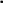  případné řešení a vypořádání majetkoprávních vztahů souvisejících s předmětem projektových dokumentací,  správní poplatky související s podáním žádosti pro vydání společného povolení.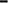 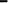 Termín a místo plnění díla1 .	Zhotovitel se zavazuje provést dílo a předat jej objednateli následovně.4. 1 . 1 	DSP dle čl. 3.1.1 — do 6 měsíců od podpisu této smlouvy,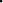 1 .2.	Výškopisné a polohopisné zaměření dle čl. 3.1.2 — do 1 měsíce od podpisu této smlouvy,4.1 .3. Výkon inženýrské činnosti dle čl. 3.1.3. — průběžně, resp. bez zbytečného odkladu po vypracování DSP,4.1 4. DPS dle čl. 3.1.4. — do 8 měsíců od podpisu této smlouvy,1 .5.	Výkon autorského dozoru projektanta dle čl. 3.1.5. — průběžně po dobu realizace projektu.Předání díla, resp. jeho jednotlivých částí mezi objednatelem a zhotovitelem proběhne na základě oboustranně potvrzeného písemného „protokolu o předání a převzetí”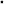 Zhotovitel je oprávněn dokončit práce na díle i před sjednaným termínem dokončení díla a objednatel je povinen dříve dokončené dílo převzít a zaplatit, pokud to nebude v rozporu s podmínkami stanovenými v zadávací dokumentaci.Termín dokončení je závislý na řádném a včasném splnění součinnosti objednatele dohodnutých ve smlouvě a vypořádání majetkoprávních vztahů. Po dobu prodlení objednatele s poskytnutím dohodnutých součinností není zhotovitel v prodlení s plněním závazku.Výkon autorského dozoru projektanta bude vykonáván na základě výzvy objednatele k plnění této části díla. Autorský dozor projektanta bude probíhat průběžně, dle potřeby, a to po dobu realizace projektu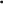 Místem plnění je amfiteátr letního kina při KD Poklad v Ostravě - Porubě.Cena díla1 Cena díla odpovídající rozsahu výše uvedeného předmětu plnění smlouvy byla v souladu se zákonem č. 526/1990 Sb. v platném znění (zákon o cenách) závazně sjednána dohodou obou smluvních stran a činí:z toho budou platby provedeny následně: po provedení a dodání výškopisného a polohopisného zaměření a studie konceptu řešení bude uhrazeno 40.500 Kč bez DPH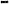 po předání části pro DSP, bude uhrazeno 400.000 Kč bez DPHpo podání na stavební úřad vč. získání povolení a dodání prováděcí dokumentace doplatek do plné ceny tj 271.000 Kč bez DPHVýkon autorského dozoru, jeho cena a rozsah, bude přesně stanoven po vyřízení stavebního povolení. Předpoklad ceny dle běžných zvyklostí jeCena za 1 hod bez DPH	2.250 KčCena celkem (předpoklad 20 hodin) bez DPH 45.000 KčSazba DPH	21 %DPH	9.450 KčCena celkem s DPH	54.450 KčCena je dohodnuta jako cena nejvýše přípustná a obsahuje veškeré náklady a zisk zhotovitele nezbytné k řádnému a včasnému provedení díla.Změna sjednané ceny je možná pouze tehdy, dojde-li před podpisem smlouvy nebo v průběhu realizace díla k zákonným změnám sazeb DPH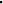 5.4 Ke změně ceny může dojít, bude-li objednatel požadovat i provedení jiných prací a dodávek, které nebyly součástí zadávací dokumentace a v době podání nabídky o nich zhotovitel nemohl vědět ani je nemohl předvídat.Vl.Platební podmínky a sankce6.1 Daňový doklad musí být vystaven dle § 28 zák. č. 235/2004 Sb., o dani z přidané hodnoty, ve znění pozdějších předpisů, s náležitostmi dle § 29 téhož zákona. Kromě náležitostí stanovených  právními předpisy musí daňový doklad obsahovat i tyto údaje: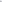 -označení plátcepředmět plnění a jeho přesnou specifikaci ve slovním vyjádření (nestačí pouze odkaz na číslo uzavřené smlouvy)  vlastnoruční podpis vystavitele,  přílohou daňového dokladu bude písemný „protokol o předání a převzetí” díla, resp. jeho příslušné části dle čl. 3.1. (v případě autorského dozoru projektanta zpracovaný v podobě skutečně vykonaných a objednatelem odsouhlasených hodin), který bude potvrzený oběma smluvními stranami — bez této přílohy je daňový doklad neúplný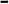 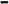 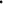 Nebude-li daňový doklad (faktura) obsahovat náležitosti uvedené v této smlouvě, objednatel je oprávněn vrátit jej zhotoviteli na doplnění v termínu jeho splatnosti. V takovém případě se přeruší lhůta splatnosti a nová lhůta splatnosti začne plynout doručením opraveného daňového dokladu objednateli.Objednatel neposkytuje zálohy.6.4 Zhotovitel je oprávněn fakturovat pouze práce a úkony, které jsou předmětem smlouvy a byly zcela a řádně provedeny. Práce a úkony, které zhotovitel řádně neprovedl, nemohou být fakturovány.6.5.	Daňové doklady budou vystaveny dle následujícího postupu:daňový doklad za vypracování DSP a VaPZ: při odevzdání konečné verze DSP ve výši dle čl. 5.1.,  daňový doklad za inženýrskou činnost: po ukončení inženýrské činnosti a nabytí právní moci společného povolení ve výši dle čl. 5.1 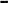 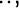  daňový doklad za vypracování DPS: při odevzdání konečné verze DPS ve výši dle čl. 5.1 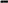 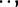  daňové doklady za výkon autorského dozoru projektanta: měsíčně dle skutečně vykonaných a objednatelem odsouhlasených hodin dle hodinové sazby uvedené v čl. 5.1.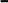 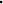 6.6. Splatnost daňových dokladů vystavených zhotovitelem je 14 kalendářních dnů od doručení objednateli. Povinnost zaplatit fakturovanou částku je splněna dnem odepsání této částky z bankovního účtu objednatele.VII.Součinnost a povinnosti objednatele1 Objednatel nejpozději do 5-ti pracovních dnů od uzavření této smlouvy předá zhotoviteli všechny jemu známé a dostupné pokyny, podklady, informace a údaje, které považuje za nutné či účelné předat pro řádné splnění sjednaného díla.Vyskytne-li se během prací potřeba doplnění podkladů nebo potřeba vyjasnění již předaných podkladů, je objednatel povinen tyto podklady specifikované zhotovitelem, respektive příslušné vyjasnění, předat v dohodnutých termínech. O dobu prodlení objednatele s poskytnutím součinnosti se automaticky prodlužuje termín plnění.V případě požadavku objednatele na změny či rozšíření díla před jeho dokončením se smluvní strany zavazují písemně dohodnout přiměřené prodloužení sjednané lhůty pro předání dokončeného díla, případně adekvátní změnu sjednané ceny díla (vícepráce, méněpráce).Po dobu, kdy je objednatel v prodlení s poskytnutím součinnosti zhotoviteli, k níž byl zhotovitelem písemně vyzván nebo která vyplývá z této smlouvy, není zhotovitel v prodlení se splněním své povinnosti k předání díla ve sjednaných termínech.Objednatel se zavazuje poskytnout zhotoviteli přiměřenou součinnost, nezbytnou pro řádné plnění závazků zhotovitele, pokud o ni bude požádán. Současně se zavazuje po zahájení stavebních prací přizvat zhotovitele ke všem rozhodujícím jednáním týkajícím se stavby a její realizace.7.3. Objednatel určí svého odborně technického zástupce, který bude v průběhu prací předávat vstupní údaje a odsouhlasovat řešení navržené zhotovitelem.VIII.Součinnost a povinnosti zhotovitele1 .	Zhotovitel se zavazuje při zhotovení jednotlivých částí sjednaného díla: 	průběžně konzultovat s objednatelem návrhy řešení,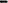 	dodržovat veškeré obecně závazné právní předpisy, technické normy,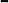 	řídit se předanými výchozími podklady objednatele, jeho pokyny a vyjádřeními dotčených orgánů a vlastníků dopravní a technické infrastruktury,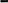  zapracovat připomínky vzešlé z jednání s objednatelem, a také stavebního řízení do projektové dokumentace.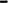 Zhotovitel upozorní písemně objednatele bez zbytečného odkladu na nevhodné podklady či pokyny předané mu objednatelem k provedení díla, jestliže zhotovitel mohl tuto nevhodnost zjistit při vynaložení odborné péče. Jestliže nevhodné podklady či pokyny znemožňují zhotoviteli pokračovat v řádném provádění díla, je zhotovitel povinen provádění díla v nezbytném rozsahu přerušit. O dobu takového přerušení provádění díla se prodlužuje lhůta stanovená pro jeho dokončení a předání.Zhotovitel se po zahájení stavebních prací na projektované stavbě zavazuje: spolupracovat se zhotovitelem stavby, s osobou vykonávající činnosti TDS a s koordinátorem BOZP,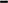   neposkytnout bez předchozího souhlasu objednatele jakékoliv informace, které získal v souvislosti s plněním předmětu smlouvy, žádné třetí osobě, není-li na jiném místě v této smlouvě výslovně ujednáno jinak.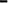 Vyskytnou-li se během výběrového řízení na výběr zhotovitele stavebních prací dotazy zájemců o veřejnou zakázku k DPS, je zhotovitel povinen tyto dotazy do dalšího pracovního dne zodpovědět, případně poskytnout upravenou zprávu, výkres, výkaz výměr či jiný dokument. O dotazech bude zhotovitele informovat objednatel či jím pověřená osoba e-mailem.IX.Použití dokumentace9.1	Dokumentace dle článku III. smlouvy není předmětem obchodního tajemství.9.2. Zhotovitel se zavazuje, že veškeré technické a ekonomické podklady, výkresové a technické dokumentace včetně textových částí nebudou předány třetí osobě. Zhotovitel se rovněž zavazuje, že nebudou žádné třetí osobě poskytnuty jakékoliv informace související s tímto dílem. Ustanovení se nevztahuje na podzhotovitele odsouhlasené objednatelem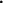 x.Záruční doba a odpovědnost za vady10.1 . Dílo má vady, jestliže jeho provedení neodpovídá požadavkům uvedeným v této smlouvě, příslušným právním předpisům, normám nebo jiné dokumentaci, vztahující se k provedení díla.1 0.2. Zhotovitel odpovídá za vady, jež má dílo v době předání a za vady, které se na díle projeví v záruční době. Za vady díla, které se projeví po záruční době odpovídá tehdy, pokud jejich příčinou bylo prokazatelné jeho porušení povinností.10.3. Záruční doba zhotovitele na předmět díla je 2 let a začíná plynout ode dne odevzdání projektové dokumentace objednateli.1 0.4	Zhotovitel uhradí veškeré škody, které objednateli vzniknou z důvodů vady díla na straně zhotovitele.1 0.5.	Zhotovitel nenese odpovědnost za vady na projektové dokumentaci jemu předané dle čl. 3.1 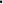 10.6. Zhotovitel ručí za to, že projektová dokumentace bude kompletní a kvalitní, tzn. že bude vypracována a dodána v souladu s touto smlouvou, příslušnými normami ČSN a právními přepisy platnými v době zpracování. Zhotovitel rovněž ručí za to, že splněné dílo bude prosté práv třetích osob.1 0.7. Pro případ vady projektové dokumentace sjednávají smluvní strany právo objednatele požadovat a povinnost zhotovitele poskytnout bezplatné odstranění vady v dohodnutém termínu. Zhotovitel se zavazuje případné vady odstranit bez zbytečného odkladu po uplatnění oprávněné reklamace objednatele, učiněné písemnou formou.10.8. Vady, které se vyskytnou v průběhu záruční doby započne zhotovitel odstraňovat do 3 kalendářních dnů od jejich oznámení a odstraní je nejpozději do 12 kalendářních dnů, pokud se strany na základě reklamačního jednání nedohodnou jinak. Reklamační jednání svolá zhotovitel.10.9.	O odstranění reklamované vady bude pořízen zápis.XI.Vlastnické právo11 .1 Vlastnické právo předmětu zhotoveného díla přechází na objednatele dnem předání a převzetí zhotoveného díla, resp. jeho části uvedeném v písemném „protokolu o předání a převzetí”.XII.Sankční ujednání1 2. 1 . Ocitne-li bez zavinění objednatele zhotovitel v prodlení s předáním díla bez vad a nedodělků ve sjednané lhůtě, je povinen zaplatit objednateli smluvní pokutu ve výši 0,05 % ceny díla sjednané touto smlouvou za každý den prodlení.12.2. Ocitne-li se objednatel v prodlení s úhradou částky vyfakturované zhotovitelem v souladu s touto smlouvou, může zhotovitel požadovat po objednateli zaplacení smluvní pokuty ve výši 0,05 % z nezaplacené částky za každý den prodlení až do výše 30 % nezaplacené částky12.3. Ocitne-li se bez zavinění objednatele zhotovitel v prodlení s odstraněním oprávněn reklamované vady podle ust. odst. 10.8., může objednatel požadovat po zhotoviteli zaplacení smluvní pokuty ve výši 100 Kč za každý den prodlení s odstraněním vady.12.4.	Zaplacení sjednané smluvní pokuty nemá žádný vliv na případnou povinnost k náhradě škody.XIII.Závěrečná ustanovení1 3.1 .	Smluvní vztah uzavřený na základě této smlouvy o dílo lze ukončit písemnou dohodou.1 3.2. Objednatel může od smlouvy odstoupit v případě následujících podstatných porušení této smlouvy, tj. v případě, že je zhotovitel v prodlení s plněním díla o déle než 10 kalendářních dnů s tím, že zhotoviteli nevzniká nárok na úhradu již vzniklých nákladů.1 3.3. V případě zániku závazku před řádným splněním díla je zhotovitel povinen v dohodnuté lhůtě předat objednateli nedokončené dílo včetně věcí, které opatřil a které jsou součástí díla. Smluvní strany se dohodly, že povinná strana uhradí oprávněné straně prokazatelné náklady, které jí vznikly řádným plněním povinností podle této smlouvy v případě, kdy úplné dokončení díla bylo znemožněno z důvodů vzniklých na straně druhé.1 3.4. V případě zániku závazku před splněním díla uzavřou smluvní strany dohodu, ve které upraví vzájemná práva a povinnosti.1 3.5. Zhotovitel nemůže bez souhlasu objednatele postoupit svá práva a povinnosti plynoucí ze smlouvy třetí osobě.1 3.6. Obě Smluvní strany se dohodly, že v případě nástupnictví jsou nástupnické organizace smluvních stran vázány ustanoveními této smlouvy v plném rozsahu.1 3.7. S odvoláním na ustanovení zák. č. 320/2001 Sb., o finanční kontrole ve veřejné správě a o změně některých zákonů (zákon o finanční kontrole), se zhotovitel zavazuje evidovat projektové dokumentace, zpracované dle ujednání této smlouvy, všechny účetní doklady po dobu 10-ti let od odevzdání díla. Zhotovitel umožní zaměstnancům nebo zmocněncům případného poskytovatele dotace, Ministerstvu pro místní rozvoj ČR, Ministerstvu financí ČR, auditnímu orgánu, Evropské komisi, Evropskému účetnímu dvoru, Nejvyššímu kontrolnímu úřadu a dalším oprávněným orgánům státní správy vstup do objektů a na pozemky dotčené projektem a jeho realizací a kontrolu dokladů souvisejících s projektem.1 3.8. Zhotovitel se dále zavazuje, že na výzvu objednatele se zúčastní finanční kontroly, vztahující se k předmětu díla a obchodním podmínkám dle ujednání této smlouvy o dílo.1 3.9. Pro případ, že kterékoliv ustanovení této smlouvy se stane neúčinným nebo neplatným, smluvní strany se zavazují bez zbytečných odkladů nahradit takové ustanovení novým. Případná neplatnost některého z ustanovení této smlouvy nemá za následek neplatnost ostatních ustanovení.1 3. 1 0. Písemnosti se považují za doručené i v případě, že kterákoliv ze smluvních stran její doručení odmítne či jinak znemožní.1 3. 1 1 . Měnit nebo doplňovat text této smlouvy je možné jen formou písemných vzestupně číslovaných dodatků, které budou platné, jestliže budou řádně potvrzeny a podepsány oprávněnými zástupci smluvních stran. Pro platnost dodatků k této smlouvě se vyžaduje dohoda o celém textu.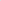 1 3. 1 2. Není-li v této smlouvě sjednáno jinak, platí pro tento smluvní vztah příslušná ustanovení občanského zákoníku a předpisů s ním souvisejících ve znění pozdějších předpisů.1 3.1 3. Tato smlouva nabývá platnosti a účinnosti dnem jejího podpisu oběma smluvními stranami. V případě, že existuje zákonná povinnost zveřejnění, nabývá smlouva účinnosti zveřejněním v centrálním registru smluv dle zákona č. 340/2015 Sb., zákon o registru smluv, ve znění pozdějších předpisů.1 3. 1 4. V případě podpisu smlouvy v listinné podobě, bude tato smlouva vyhotovena ve dvou stejnopisech s platností originálu podepsaných oprávněnými zástupci smluvních stran, přičemž objednatel obdrží 1 vyhotovení a zhotovitel I vyhotovení.V případě podpisu smlouvy v elektronické podobě se smluvní strany dohodly, že prostý elektronický podpis, který bude vyhovovat požadavkům zákona č. 297/2016 Sb., o službách vytvářejících důvěru pro elektronické transakce, postačí k platnému uzavření této smlouvy (bez rizika relativní neplatnosti smlouvy, pro kterou zákon, popř. dohoda stran, předepisuje písemnou formu.). Ve smyslu ustanovení S 562 odst. 1 Občanského zákoníku je písemná forma zachována při právním jednání učiněném elektronickými prostředky, které umožní zachycení jeho obsahu a určení jednající osoby. V tomto případě bude tato smlouva vyhotovena v 1 elektronickém vyhotovení s platností originálu, na základě, kterého si v případě potřeby každá ze smluvních stran pořídí kopii v tištěné verzi Tato smlouva nabývá platnosti dnem jejího podpisu oběma smluvními stranami a účinnosti dnem uveřejnění v registru smluv podle předchozího odstavce.1 3.1 5. Smluvní strany prohlašují, že tato smlouva je souhlasným, svobodným a vážným projevem jejich skutečné vůle, že smlouvu neuzavřely v tísni nebo za nápadně nevýhodných podmínek a že s obsahem této smlouvy bez výhrad souhlasí. Na důkaz toho připojují své vlastnoruční podpisy.1 3.1 6 Schvalovací doložka dle S 41 zákona č. 128/2000 Sb., o obcích, ve znění pozdějších předpisů: uzavření této smlouvy bylo schváleno dne 21.8.2023 na schůzi rady/zastupitelstva obce Dobrá usnesením č. 24V Ostravě, dne23,5.b24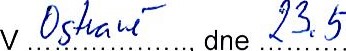 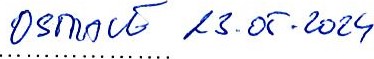 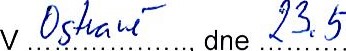 AKORD & POKLAD, s.r.o.sídlo:náměstí SNP 1, 700 30 Ostrava-Zábřehosoba oprávněná jednat:Mgr. Darinou Daňkovou - jednatelka společnostive věcech smluvních:Mgr. Darinou Daňkovou - jednatelka společnosti - tel.: xxxxxxxxx, mobil: +420 xxxxxxxxx- e-mail: xxxxxxxxxxxxxxxxxxxve věcech technických.Jiří Vítek, vedoucí technického oddělenímobil: +420 xxxxxxxxxe-mail: xxxxxxxxxxxxxxx47973145DIČ.CZ47973145doručovací adresa:Francouzská 6022/1, 708 00 Ostravaosoba oprávněná jednat: ve věcech smluvních:Ing. Adam Kašingtel.:	mobil: +420 xxxxxxxxxe-mail: xxxxxxxxxxxxxxxxxxxxxxve věcech technických.Ing. Adam Kašing  tel. ............., mobil: +420 xxxxxxxxx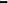 - e-mail: xxxxxxxxxxxxxxxxxxxx05498341DIČ:CZ9003136010peněžní ústav:xxxxxxxxxxxxxxxxčíslo účtu:xxxxxxxxxxxxxxxxxxxxje plátcem DPH.anoCena celkem bez DPH711.500 KčSazba DPH21 %DPH149.415 KčCena celkem s DPH860.915 KčMgr. Bc. Darina Daňková, MBAIng. Adam Kašingjednatelkahlavní projektant